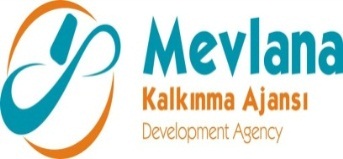 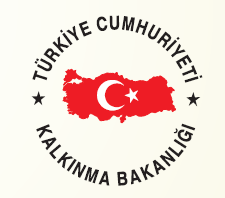 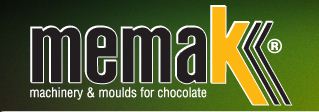 İHALE SONUÇ BİLDİRİMİ “Prototip Aşaması Tamamlanmış Gıda Makinesinin Ticarileştirilmesi” projesi “Lazer Kesim Tezgahı” mal alım ihalesi gerçekleştirilmiştir.  İhaleye en uygun teklif vererek iş ihale edilen ve sözleşme imzalanan firma aşağıda belirtilmiştir.Kamuoyuna saygıyla duyurulur.29/05/2012Sözleşme MakamıMEMAK PLASTİK GIDA MAKİNA SANAYİ TİCARET LTD. ŞTİ.Proje AdıPrototip Aşaması Tamamlanmış Gıda Makinesinin Ticarileştirilmesiİhale Tarihi29.05.2012İhale UsulüAçık İhaleGeçerli Teklif Adedi1Kazanan İstekliAMADA Makine Teknoloji San. Tic. LTD. ŞTİ.Sözleşme Bedeli1.099.996,00 TL